Audición del cante: Las LetrasCon esta actividad para el primer trimestre se pretende el conocimiento de las letras del flamenco. Vamos a destacar las estrofas que se cantan y para ello haremos un paralelismo entre lo que realmente se canta (supresión de la “d” intervocálica, aumento del número de versos, repetición de sílabas,…).Cada miembro del Grupo de Trabajo va a analizar un tipo de estrofa: por una parte va a trascribir lo que realmente se canta y por otra la estrofa tal cual es.Por ejemplo:Quintillas - Lucas Gallego Naranjohttps://www.youtube.com/watch?v=a8iManP0XsgMiguel Poveda. Malagueña, Rondeña y Fandango de Lucena.LAS QUINTILLAS – LOS FANDANGOSEl fandango cantable andaluz tiene, con contadísimas excepciones, seis versos melódicos, por lo tanto su estrofa más común debiera ser una sexteta octosílaba. El caso es que la quintilla octosílaba es la más común al repertorio de fandangos, teniendo que repetir un verso para completar los seis tercios, como ya nos referimos más arriba.Se suele comenzar con el segundo verso, o parte de éste, y se continúa con la quintilla:Tercio 1 – Que te quise con locura      - 2º verso
Tercio 2 – Yo en mi vida negaré          - 1º
Tercio 3 – Que te quise con locura     – 2º
Tercio 4 – Mira qué cariño fue           – 3º
Tercio 5 – que siento las calenturas  - 4º
Tercio 6 – que me dejó tu querer      - 5ºComo decimos, también es muy común extraer del segundo verso una palabra y cantarla como primer tercio, para después hacer la letra entera completando los seis tercios de rigor.A llamarme
Eran las dos de la noche
vino mi hermano a llamarme
despiértate hermano mío
que se ha muerto nuestra madre
y quedamos huerfanitosEn este esquema podemos ver todos los diferentes tipos de fandangos que basan su cante en una quintilla octosílaba:Aquí vemos un esquema de los principales estilos flamencos que se cantan sobre quintillas, letras de cinco versos octosílabos. Todos ellos son fandangos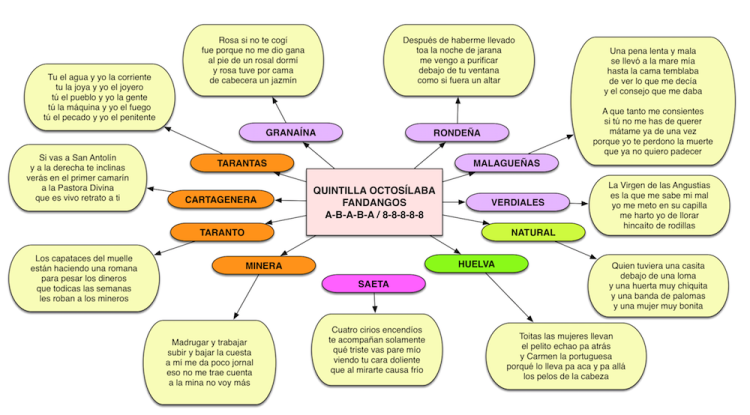 Letra cante realEstrofa¡Triana! 
AyVente conmigo y haremo.Vente conmigo y haremo,
una casita en el campo 
y en ella nos meteremo, 
una casita en el campo 
y en ella nos meteremo. Vente conmigo y haremos una casita en el campo 
y en ella nos meteremos.(Tercerilla Octosílaba A-B-A)Letra cante realEstrofaAaaaa yaayyyyy aaaaa yayaaaaaaSe me apareció ooooo laaaa mueeerteeeeCuuando intenté el olvidarteSe me apareció ooooo laaaa mueeerteeeeComo la víiiiiia aaaaayyyy  es tan amaableeVolví de nuevooooo  aaaa quererteeeeeVolví de nuevooooo  aaaa quererteeeeeA esa liebre noo tiraaarleCazaores de la sierraaaaaA esa liebre noo tiraaarleporque está haciendo en la tierraaaamadriguera pa ser maaaaarey es muuuuy sagrao lo que encierraaaaEn criiiiiitiicaa y murmuraaaael tieeempo que tas llevaooooo,en criiiiiitiicaa y murmuraaaamejor lo huvieraa empleaoooooo, ooo,ooou!!,y en blanquear tu facháa,aaa,aaa,aaaaaa!!,Que bieeeeeen sucia las dejao,ooooooooo…Se me apareció la muerte
cuando intenté el olvidarte
se me apareció la muerte
como la vida es amable
volví de nuevo a quererte.Quintilla octosílaba: 8a-8b-8a-8b-8aA esa liebre no tirarle
cazadores de la sierra
porque está haciendo en la tierra
madriguera pa ser madre
y es muy sagrao lo que encierra.Quintilla octosílaba: 8a-8b-8a-8b-8aY en criticar y murmurar, el tiempo que te has llevado,mejor lo hubiera empleado,y en blanquear tu fachá, que bien sucia la has dejado. Quintilla octosílaba: 8a-8b-8a-8b-8a